REGISTRATION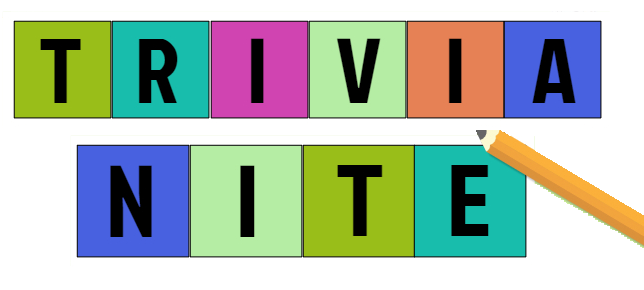 FORMOur Trivia Nite teams of 8-10 people will compete to prove their wit and demonstrate how much useless knowledge they possess!No worries if you don’t have a team, you can join one that night! All while competing for bragging rights to be the 2023 Trivia Nite Champions. NAMES (LIST EACH PLAYER SEPARATELY)AMOUNTEMAIL ADDRESS (FOR FUTURE EVENT DETAILS)TEAM NAME:TEAM NAME:TEAM NAME:1.$25 PER PERSON2$25 PER PERSON3.$25 PER PERSON4.$25 PER PERSON5.$25 PER PERSON6.$25 PER PERSON7.$25 PER PERSON8$25 PER PERSON9.$25 PER PERSON10.$25 PER PERSONTEAM CAPTAIN NAME:PHONE NUMBER:TEAM CAPTAIN NAME:PHONE NUMBER:TEAM CAPTAIN NAME:PHONE NUMBER:PLEASE PUT THE NAME & PHONE NUMBER OF THE TEAM CAPTAIN IN CASE WE HAVE QUESTIONS AND NEED TO CONTACT THEM. IF YOU HAVE ANY QUESTIONS, PLEASE EMAIL ladies@saintsophiachurch.orgPLEASE PUT THE NAME & PHONE NUMBER OF THE TEAM CAPTAIN IN CASE WE HAVE QUESTIONS AND NEED TO CONTACT THEM. IF YOU HAVE ANY QUESTIONS, PLEASE EMAIL ladies@saintsophiachurch.orgPLEASE PUT THE NAME & PHONE NUMBER OF THE TEAM CAPTAIN IN CASE WE HAVE QUESTIONS AND NEED TO CONTACT THEM. IF YOU HAVE ANY QUESTIONS, PLEASE EMAIL ladies@saintsophiachurch.org